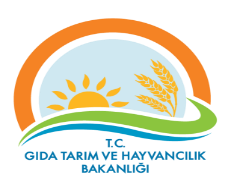 Tekirdağ İl Gıda Tarım ve Hayvancılık MüdürlüğüTEMEL SÜREÇ TANIM FORMUTekirdağ İl Gıda Tarım ve Hayvancılık MüdürlüğüTEMEL SÜREÇ TANIM FORMUTekirdağ İl Gıda Tarım ve Hayvancılık MüdürlüğüTEMEL SÜREÇ TANIM FORMUTekirdağ İl Gıda Tarım ve Hayvancılık MüdürlüğüTEMEL SÜREÇ TANIM FORMUTekirdağ İl Gıda Tarım ve Hayvancılık MüdürlüğüTEMEL SÜREÇ TANIM FORMUTekirdağ İl Gıda Tarım ve Hayvancılık MüdürlüğüTEMEL SÜREÇ TANIM FORMUTekirdağ İl Gıda Tarım ve Hayvancılık MüdürlüğüTEMEL SÜREÇ TANIM FORMUTekirdağ İl Gıda Tarım ve Hayvancılık MüdürlüğüTEMEL SÜREÇ TANIM FORMUTekirdağ İl Gıda Tarım ve Hayvancılık MüdürlüğüTEMEL SÜREÇ TANIM FORMUDokuman KoduDokuman KoduDokuman KoduDokuman KoduGTHB.59.İLM.KYS.071Tekirdağ İl Gıda Tarım ve Hayvancılık MüdürlüğüTEMEL SÜREÇ TANIM FORMUTekirdağ İl Gıda Tarım ve Hayvancılık MüdürlüğüTEMEL SÜREÇ TANIM FORMUTekirdağ İl Gıda Tarım ve Hayvancılık MüdürlüğüTEMEL SÜREÇ TANIM FORMUTekirdağ İl Gıda Tarım ve Hayvancılık MüdürlüğüTEMEL SÜREÇ TANIM FORMUTekirdağ İl Gıda Tarım ve Hayvancılık MüdürlüğüTEMEL SÜREÇ TANIM FORMUTekirdağ İl Gıda Tarım ve Hayvancılık MüdürlüğüTEMEL SÜREÇ TANIM FORMUTekirdağ İl Gıda Tarım ve Hayvancılık MüdürlüğüTEMEL SÜREÇ TANIM FORMUTekirdağ İl Gıda Tarım ve Hayvancılık MüdürlüğüTEMEL SÜREÇ TANIM FORMUTekirdağ İl Gıda Tarım ve Hayvancılık MüdürlüğüTEMEL SÜREÇ TANIM FORMURevizyon NoRevizyon NoRevizyon NoRevizyon No00Tekirdağ İl Gıda Tarım ve Hayvancılık MüdürlüğüTEMEL SÜREÇ TANIM FORMUTekirdağ İl Gıda Tarım ve Hayvancılık MüdürlüğüTEMEL SÜREÇ TANIM FORMUTekirdağ İl Gıda Tarım ve Hayvancılık MüdürlüğüTEMEL SÜREÇ TANIM FORMUTekirdağ İl Gıda Tarım ve Hayvancılık MüdürlüğüTEMEL SÜREÇ TANIM FORMUTekirdağ İl Gıda Tarım ve Hayvancılık MüdürlüğüTEMEL SÜREÇ TANIM FORMUTekirdağ İl Gıda Tarım ve Hayvancılık MüdürlüğüTEMEL SÜREÇ TANIM FORMUTekirdağ İl Gıda Tarım ve Hayvancılık MüdürlüğüTEMEL SÜREÇ TANIM FORMUTekirdağ İl Gıda Tarım ve Hayvancılık MüdürlüğüTEMEL SÜREÇ TANIM FORMUTekirdağ İl Gıda Tarım ve Hayvancılık MüdürlüğüTEMEL SÜREÇ TANIM FORMURevizyon TarihiRevizyon TarihiRevizyon TarihiRevizyon Tarihi00.00.0000Tekirdağ İl Gıda Tarım ve Hayvancılık MüdürlüğüTEMEL SÜREÇ TANIM FORMUTekirdağ İl Gıda Tarım ve Hayvancılık MüdürlüğüTEMEL SÜREÇ TANIM FORMUTekirdağ İl Gıda Tarım ve Hayvancılık MüdürlüğüTEMEL SÜREÇ TANIM FORMUTekirdağ İl Gıda Tarım ve Hayvancılık MüdürlüğüTEMEL SÜREÇ TANIM FORMUTekirdağ İl Gıda Tarım ve Hayvancılık MüdürlüğüTEMEL SÜREÇ TANIM FORMUTekirdağ İl Gıda Tarım ve Hayvancılık MüdürlüğüTEMEL SÜREÇ TANIM FORMUTekirdağ İl Gıda Tarım ve Hayvancılık MüdürlüğüTEMEL SÜREÇ TANIM FORMUTekirdağ İl Gıda Tarım ve Hayvancılık MüdürlüğüTEMEL SÜREÇ TANIM FORMUTekirdağ İl Gıda Tarım ve Hayvancılık MüdürlüğüTEMEL SÜREÇ TANIM FORMUYayın TarihiYayın TarihiYayın TarihiYayın TarihiTekirdağ İl Gıda Tarım ve Hayvancılık MüdürlüğüTEMEL SÜREÇ TANIM FORMUTekirdağ İl Gıda Tarım ve Hayvancılık MüdürlüğüTEMEL SÜREÇ TANIM FORMUTekirdağ İl Gıda Tarım ve Hayvancılık MüdürlüğüTEMEL SÜREÇ TANIM FORMUTekirdağ İl Gıda Tarım ve Hayvancılık MüdürlüğüTEMEL SÜREÇ TANIM FORMUTekirdağ İl Gıda Tarım ve Hayvancılık MüdürlüğüTEMEL SÜREÇ TANIM FORMUTekirdağ İl Gıda Tarım ve Hayvancılık MüdürlüğüTEMEL SÜREÇ TANIM FORMUTekirdağ İl Gıda Tarım ve Hayvancılık MüdürlüğüTEMEL SÜREÇ TANIM FORMUTekirdağ İl Gıda Tarım ve Hayvancılık MüdürlüğüTEMEL SÜREÇ TANIM FORMUTekirdağ İl Gıda Tarım ve Hayvancılık MüdürlüğüTEMEL SÜREÇ TANIM FORMUSayfa SayısıSayfa SayısıSayfa SayısıSayfa SayısıSayfa 1 / Süreç Adı Süreç Adı Süreç Adı Süreç Adı TARIMSAL DESTEKLEME SÜRECİTARIMSAL DESTEKLEME SÜRECİTARIMSAL DESTEKLEME SÜRECİTARIMSAL DESTEKLEME SÜRECİTARIMSAL DESTEKLEME SÜRECİTARIMSAL DESTEKLEME SÜRECİTARIMSAL DESTEKLEME SÜRECİTARIMSAL DESTEKLEME SÜRECİTARIMSAL DESTEKLEME SÜRECİTARIMSAL DESTEKLEME SÜRECİSüreç No:071Süreç No:071Süreç No:071Süreç TipiSüreç TipiSüreç TipiSüreç TipiOperasyonelOperasyonelOperasyonelOperasyonelOperasyonelOperasyonelOperasyonelOperasyonelOperasyonelOperasyonelOperasyonelOperasyonelOperasyonelSüreç Sahibi  Süreç Sahibi  Süreç Sahibi  Süreç Sahibi  İl Gıda Tarım ve Hayvancılık Müdürüİl Gıda Tarım ve Hayvancılık Müdürüİl Gıda Tarım ve Hayvancılık Müdürüİl Gıda Tarım ve Hayvancılık Müdürüİl Gıda Tarım ve Hayvancılık Müdürüİl Gıda Tarım ve Hayvancılık Müdürüİl Gıda Tarım ve Hayvancılık Müdürüİl Gıda Tarım ve Hayvancılık Müdürüİl Gıda Tarım ve Hayvancılık Müdürüİl Gıda Tarım ve Hayvancılık Müdürüİl Gıda Tarım ve Hayvancılık Müdürüİl Gıda Tarım ve Hayvancılık Müdürüİl Gıda Tarım ve Hayvancılık MüdürüSüreç Sorumlusu/SorumlularıSüreç Sorumlusu/SorumlularıSüreç Sorumlusu/SorumlularıSüreç Sorumlusu/Sorumlularıİl Gıda Tarım ve Hayvancılık Müdür Yardımcısı Hayvan Sağlığı ve Yetiştiriciliği Şube Müdürüİlçe Gıda Tarım ve Hayvancılık Müdürüİl Gıda Tarım ve Hayvancılık Müdür Yardımcısı Hayvan Sağlığı ve Yetiştiriciliği Şube Müdürüİlçe Gıda Tarım ve Hayvancılık Müdürüİl Gıda Tarım ve Hayvancılık Müdür Yardımcısı Hayvan Sağlığı ve Yetiştiriciliği Şube Müdürüİlçe Gıda Tarım ve Hayvancılık Müdürüİl Gıda Tarım ve Hayvancılık Müdür Yardımcısı Hayvan Sağlığı ve Yetiştiriciliği Şube Müdürüİlçe Gıda Tarım ve Hayvancılık Müdürüİl Gıda Tarım ve Hayvancılık Müdür Yardımcısı Hayvan Sağlığı ve Yetiştiriciliği Şube Müdürüİlçe Gıda Tarım ve Hayvancılık Müdürüİl Gıda Tarım ve Hayvancılık Müdür Yardımcısı Hayvan Sağlığı ve Yetiştiriciliği Şube Müdürüİlçe Gıda Tarım ve Hayvancılık Müdürüİl Gıda Tarım ve Hayvancılık Müdür Yardımcısı Hayvan Sağlığı ve Yetiştiriciliği Şube Müdürüİlçe Gıda Tarım ve Hayvancılık Müdürüİl Gıda Tarım ve Hayvancılık Müdür Yardımcısı Hayvan Sağlığı ve Yetiştiriciliği Şube Müdürüİlçe Gıda Tarım ve Hayvancılık Müdürüİl Gıda Tarım ve Hayvancılık Müdür Yardımcısı Hayvan Sağlığı ve Yetiştiriciliği Şube Müdürüİlçe Gıda Tarım ve Hayvancılık Müdürüİl Gıda Tarım ve Hayvancılık Müdür Yardımcısı Hayvan Sağlığı ve Yetiştiriciliği Şube Müdürüİlçe Gıda Tarım ve Hayvancılık Müdürüİl Gıda Tarım ve Hayvancılık Müdür Yardımcısı Hayvan Sağlığı ve Yetiştiriciliği Şube Müdürüİlçe Gıda Tarım ve Hayvancılık Müdürüİl Gıda Tarım ve Hayvancılık Müdür Yardımcısı Hayvan Sağlığı ve Yetiştiriciliği Şube Müdürüİlçe Gıda Tarım ve Hayvancılık Müdürüİl Gıda Tarım ve Hayvancılık Müdür Yardımcısı Hayvan Sağlığı ve Yetiştiriciliği Şube Müdürüİlçe Gıda Tarım ve Hayvancılık MüdürüSüreç UygulayıcılarıSüreç UygulayıcılarıSüreç UygulayıcılarıSüreç UygulayıcılarıVeteriner HekimVeteriner HekimVeteriner HekimVeteriner HekimVeteriner HekimVeteriner HekimVeteriner HekimVeteriner HekimVeteriner HekimVeteriner HekimVeteriner HekimVeteriner HekimVeteriner HekimSÜREÇ SINIRLARISÜREÇ SINIRLARISÜREÇ SINIRLARISÜREÇ SINIRLARIBaşlangıç NoktasıBaşlangıç Noktasıİl/İlçe Müdürlüğüne Başvuruİl/İlçe Müdürlüğüne Başvuruİl/İlçe Müdürlüğüne Başvuruİl/İlçe Müdürlüğüne Başvuruİl/İlçe Müdürlüğüne Başvuruİl/İlçe Müdürlüğüne Başvuruİl/İlçe Müdürlüğüne Başvuruİl/İlçe Müdürlüğüne Başvuruİl/İlçe Müdürlüğüne Başvuruİl/İlçe Müdürlüğüne Başvuruİl/İlçe Müdürlüğüne BaşvuruSÜREÇ SINIRLARISÜREÇ SINIRLARISÜREÇ SINIRLARISÜREÇ SINIRLARIBitiş NoktasıBitiş Noktasıİcmal 1, İcmal 2, İcmal 3, Bakanlığa gönderilmesi. Ödeme Yapılmasıİcmal 1, İcmal 2, İcmal 3, Bakanlığa gönderilmesi. Ödeme Yapılmasıİcmal 1, İcmal 2, İcmal 3, Bakanlığa gönderilmesi. Ödeme Yapılmasıİcmal 1, İcmal 2, İcmal 3, Bakanlığa gönderilmesi. Ödeme Yapılmasıİcmal 1, İcmal 2, İcmal 3, Bakanlığa gönderilmesi. Ödeme Yapılmasıİcmal 1, İcmal 2, İcmal 3, Bakanlığa gönderilmesi. Ödeme Yapılmasıİcmal 1, İcmal 2, İcmal 3, Bakanlığa gönderilmesi. Ödeme Yapılmasıİcmal 1, İcmal 2, İcmal 3, Bakanlığa gönderilmesi. Ödeme Yapılmasıİcmal 1, İcmal 2, İcmal 3, Bakanlığa gönderilmesi. Ödeme Yapılmasıİcmal 1, İcmal 2, İcmal 3, Bakanlığa gönderilmesi. Ödeme Yapılmasıİcmal 1, İcmal 2, İcmal 3, Bakanlığa gönderilmesi. Ödeme YapılmasıGİRDİLERGİRDİLERGİRDİLERGİRDİLERGİRDİLERGİRDİLERGİRDİLERGİRDİLERGİRDİLERGİRDİLERGİRDİ SAĞLAYANLARGİRDİ SAĞLAYANLARGİRDİ SAĞLAYANLARGİRDİ SAĞLAYANLARGİRDİ SAĞLAYANLARGİRDİ SAĞLAYANLARGİRDİ SAĞLAYANLARHayvansal Üretime Yönelik Destekleme Süreci;Hayvancılık Desteklemeleri Hakkında Uygulama Esasları Tebliği (TEBLİĞ NO: 2017/32)Anaç koyun ve keçi desteklemeleri  (Madde:8)Destekleme Kimlere Yapılır: Koyun ve keçi yetiştiriciliği yapan, damızlık koyun-keçi yetiştiricileri birliklerine üye, hayvanları Koyun Keçi Kayıt Sistemi (KKKS) ve Koyun-Keçi Bilgi Sistemine (KKBS) kayıtlı yetiştiriciler, anaç hayvan başına yılda bir kez olmak üzere desteklemeden yararlandırılırlar. Destekleme Başvuru Zamanı:Damızlık koyun ve keçi yetiştiricileri birlikleri, TÜRKVET’ ten KKBS’ ye aktarılmış olan 24/11/2017 tarihli verilere göre; 16/1/2018 tarihine kadar yetiştiricilerinin işletmesinde görülen hayvanları başvuru listesine aktarır ve KKBS’ den üyelerinin isim, hayvan sayısı ve küpe numaralarını içeren listeyi alarak dilekçe ekinde, CD/DVD ortamında il/ilçe müdürlüklerine başvurur.Başvuru İçin Gerekli Belgeler: a) Damızlık koyun ve keçi yetiştiricileri birliklerinin üyeleri adına hazırladıkları ve ekinde KKBS’ deki isim, hayvan sayıları ve küpe numaraları listesi gibi bilgilerin kayıtlı olduğu CD/DVD olan dilekçe. b) Damızlık Koyun ve Keçi Yetiştiricileri Merkez Birliği üyeliğine kabul belgesi. Ne Kadar:Anaç Koyun-Keçi başına 25 TL.Ne Zamana Kadar Tespitler Yapılır:Destek talebinde bulunan üreticilerin tespitleri 13/03/2018 tarihine kadar yapılır. 16/1/2018 tarihinden sonra yapılan il içi nakillerde, destekleme müracaatı yapılan il/ilçeden çıkış esnasındaki nakil belgesinin il/ilçe müdürlüklerince onaylanması halinde nakil belgesi, il dışı nakillerde ise il/ilçe müdürlüklerince düzenlenen Veteriner Sağlık Raporu yerinde tespit olarak kabul edilir.Nereye Başvuru Yapar: İl/İlçe Müdürlüklerine,Veriler KKBS’ ye Ne Zamana Kadar Kaydedilmeli:13/03/2018 tarihine kadar. İcmal 1 Ne Zaman Askıya Çıkar:14/03/2018 tarihinden itibaren 10 (on) gün süre ile yetiştiricinin kayıtlı olduğu il/ilçe müdürlüklerinde askıya çıkartılır. Ayrıca İcmal-1 bilgi amacıyla birliklere gönderilir. Askıya çıkma ve indirme tarih ve saatleri tutanağa bağlanarak il/ilçe müdürlüğü tarafından imzalanır. İtirazlar Nasıl Değerlendirilir:Askı süresinde İcmal-1 için yapılan itirazları, sürenin bitiminden itibaren en geç 10 (on) gün içerisinde il/ilçe müdürlükleri değerlendirir. Bu süre içerisinde KKBS’ ye aktarılmış ancak İcmal-1’e aktarılmamış hayvanların destekleme ve bu Tebliğ şartlarını taşıması halinde değerlendirme yapılır.(İcmal-2):KKBS’ den alınan listeler İcmal-2 şeklinde düzenlenip 5 (beş) gün içinde ilçe müdürlüklerince onaylanır ve il müdürlüğüne gönderilir.             (İcmal-3):İlçelerden gelen onaylanmış İcmal-2’ler, il müdürlükleri tarafından 7 (yedi) gün içinde KKBS’ den kontrol edilip İcmal-3 şeklinde düzenlenerek onaylanır ve 7 (yedi) gün içinde de ödemeye esas olmak üzere HAYGEM’ e gönderilir. Ödemeler HAYGEM tarafından gerçekleştirilir.Hayvan genetik kaynaklarının yerinde korunması ve geliştirilmesi projesi kapsamında, desteklemeden yararlandırılan hayvanlar, bu desteklemeden yararlanamaz.Hayvansal Üretime Yönelik Destekleme Süreci;Hayvancılık Desteklemeleri Hakkında Uygulama Esasları Tebliği (TEBLİĞ NO: 2017/32)Anaç koyun ve keçi desteklemeleri  (Madde:8)Destekleme Kimlere Yapılır: Koyun ve keçi yetiştiriciliği yapan, damızlık koyun-keçi yetiştiricileri birliklerine üye, hayvanları Koyun Keçi Kayıt Sistemi (KKKS) ve Koyun-Keçi Bilgi Sistemine (KKBS) kayıtlı yetiştiriciler, anaç hayvan başına yılda bir kez olmak üzere desteklemeden yararlandırılırlar. Destekleme Başvuru Zamanı:Damızlık koyun ve keçi yetiştiricileri birlikleri, TÜRKVET’ ten KKBS’ ye aktarılmış olan 24/11/2017 tarihli verilere göre; 16/1/2018 tarihine kadar yetiştiricilerinin işletmesinde görülen hayvanları başvuru listesine aktarır ve KKBS’ den üyelerinin isim, hayvan sayısı ve küpe numaralarını içeren listeyi alarak dilekçe ekinde, CD/DVD ortamında il/ilçe müdürlüklerine başvurur.Başvuru İçin Gerekli Belgeler: a) Damızlık koyun ve keçi yetiştiricileri birliklerinin üyeleri adına hazırladıkları ve ekinde KKBS’ deki isim, hayvan sayıları ve küpe numaraları listesi gibi bilgilerin kayıtlı olduğu CD/DVD olan dilekçe. b) Damızlık Koyun ve Keçi Yetiştiricileri Merkez Birliği üyeliğine kabul belgesi. Ne Kadar:Anaç Koyun-Keçi başına 25 TL.Ne Zamana Kadar Tespitler Yapılır:Destek talebinde bulunan üreticilerin tespitleri 13/03/2018 tarihine kadar yapılır. 16/1/2018 tarihinden sonra yapılan il içi nakillerde, destekleme müracaatı yapılan il/ilçeden çıkış esnasındaki nakil belgesinin il/ilçe müdürlüklerince onaylanması halinde nakil belgesi, il dışı nakillerde ise il/ilçe müdürlüklerince düzenlenen Veteriner Sağlık Raporu yerinde tespit olarak kabul edilir.Nereye Başvuru Yapar: İl/İlçe Müdürlüklerine,Veriler KKBS’ ye Ne Zamana Kadar Kaydedilmeli:13/03/2018 tarihine kadar. İcmal 1 Ne Zaman Askıya Çıkar:14/03/2018 tarihinden itibaren 10 (on) gün süre ile yetiştiricinin kayıtlı olduğu il/ilçe müdürlüklerinde askıya çıkartılır. Ayrıca İcmal-1 bilgi amacıyla birliklere gönderilir. Askıya çıkma ve indirme tarih ve saatleri tutanağa bağlanarak il/ilçe müdürlüğü tarafından imzalanır. İtirazlar Nasıl Değerlendirilir:Askı süresinde İcmal-1 için yapılan itirazları, sürenin bitiminden itibaren en geç 10 (on) gün içerisinde il/ilçe müdürlükleri değerlendirir. Bu süre içerisinde KKBS’ ye aktarılmış ancak İcmal-1’e aktarılmamış hayvanların destekleme ve bu Tebliğ şartlarını taşıması halinde değerlendirme yapılır.(İcmal-2):KKBS’ den alınan listeler İcmal-2 şeklinde düzenlenip 5 (beş) gün içinde ilçe müdürlüklerince onaylanır ve il müdürlüğüne gönderilir.             (İcmal-3):İlçelerden gelen onaylanmış İcmal-2’ler, il müdürlükleri tarafından 7 (yedi) gün içinde KKBS’ den kontrol edilip İcmal-3 şeklinde düzenlenerek onaylanır ve 7 (yedi) gün içinde de ödemeye esas olmak üzere HAYGEM’ e gönderilir. Ödemeler HAYGEM tarafından gerçekleştirilir.Hayvan genetik kaynaklarının yerinde korunması ve geliştirilmesi projesi kapsamında, desteklemeden yararlandırılan hayvanlar, bu desteklemeden yararlanamaz.Hayvansal Üretime Yönelik Destekleme Süreci;Hayvancılık Desteklemeleri Hakkında Uygulama Esasları Tebliği (TEBLİĞ NO: 2017/32)Anaç koyun ve keçi desteklemeleri  (Madde:8)Destekleme Kimlere Yapılır: Koyun ve keçi yetiştiriciliği yapan, damızlık koyun-keçi yetiştiricileri birliklerine üye, hayvanları Koyun Keçi Kayıt Sistemi (KKKS) ve Koyun-Keçi Bilgi Sistemine (KKBS) kayıtlı yetiştiriciler, anaç hayvan başına yılda bir kez olmak üzere desteklemeden yararlandırılırlar. Destekleme Başvuru Zamanı:Damızlık koyun ve keçi yetiştiricileri birlikleri, TÜRKVET’ ten KKBS’ ye aktarılmış olan 24/11/2017 tarihli verilere göre; 16/1/2018 tarihine kadar yetiştiricilerinin işletmesinde görülen hayvanları başvuru listesine aktarır ve KKBS’ den üyelerinin isim, hayvan sayısı ve küpe numaralarını içeren listeyi alarak dilekçe ekinde, CD/DVD ortamında il/ilçe müdürlüklerine başvurur.Başvuru İçin Gerekli Belgeler: a) Damızlık koyun ve keçi yetiştiricileri birliklerinin üyeleri adına hazırladıkları ve ekinde KKBS’ deki isim, hayvan sayıları ve küpe numaraları listesi gibi bilgilerin kayıtlı olduğu CD/DVD olan dilekçe. b) Damızlık Koyun ve Keçi Yetiştiricileri Merkez Birliği üyeliğine kabul belgesi. Ne Kadar:Anaç Koyun-Keçi başına 25 TL.Ne Zamana Kadar Tespitler Yapılır:Destek talebinde bulunan üreticilerin tespitleri 13/03/2018 tarihine kadar yapılır. 16/1/2018 tarihinden sonra yapılan il içi nakillerde, destekleme müracaatı yapılan il/ilçeden çıkış esnasındaki nakil belgesinin il/ilçe müdürlüklerince onaylanması halinde nakil belgesi, il dışı nakillerde ise il/ilçe müdürlüklerince düzenlenen Veteriner Sağlık Raporu yerinde tespit olarak kabul edilir.Nereye Başvuru Yapar: İl/İlçe Müdürlüklerine,Veriler KKBS’ ye Ne Zamana Kadar Kaydedilmeli:13/03/2018 tarihine kadar. İcmal 1 Ne Zaman Askıya Çıkar:14/03/2018 tarihinden itibaren 10 (on) gün süre ile yetiştiricinin kayıtlı olduğu il/ilçe müdürlüklerinde askıya çıkartılır. Ayrıca İcmal-1 bilgi amacıyla birliklere gönderilir. Askıya çıkma ve indirme tarih ve saatleri tutanağa bağlanarak il/ilçe müdürlüğü tarafından imzalanır. İtirazlar Nasıl Değerlendirilir:Askı süresinde İcmal-1 için yapılan itirazları, sürenin bitiminden itibaren en geç 10 (on) gün içerisinde il/ilçe müdürlükleri değerlendirir. Bu süre içerisinde KKBS’ ye aktarılmış ancak İcmal-1’e aktarılmamış hayvanların destekleme ve bu Tebliğ şartlarını taşıması halinde değerlendirme yapılır.(İcmal-2):KKBS’ den alınan listeler İcmal-2 şeklinde düzenlenip 5 (beş) gün içinde ilçe müdürlüklerince onaylanır ve il müdürlüğüne gönderilir.             (İcmal-3):İlçelerden gelen onaylanmış İcmal-2’ler, il müdürlükleri tarafından 7 (yedi) gün içinde KKBS’ den kontrol edilip İcmal-3 şeklinde düzenlenerek onaylanır ve 7 (yedi) gün içinde de ödemeye esas olmak üzere HAYGEM’ e gönderilir. Ödemeler HAYGEM tarafından gerçekleştirilir.Hayvan genetik kaynaklarının yerinde korunması ve geliştirilmesi projesi kapsamında, desteklemeden yararlandırılan hayvanlar, bu desteklemeden yararlanamaz.Hayvansal Üretime Yönelik Destekleme Süreci;Hayvancılık Desteklemeleri Hakkında Uygulama Esasları Tebliği (TEBLİĞ NO: 2017/32)Anaç koyun ve keçi desteklemeleri  (Madde:8)Destekleme Kimlere Yapılır: Koyun ve keçi yetiştiriciliği yapan, damızlık koyun-keçi yetiştiricileri birliklerine üye, hayvanları Koyun Keçi Kayıt Sistemi (KKKS) ve Koyun-Keçi Bilgi Sistemine (KKBS) kayıtlı yetiştiriciler, anaç hayvan başına yılda bir kez olmak üzere desteklemeden yararlandırılırlar. Destekleme Başvuru Zamanı:Damızlık koyun ve keçi yetiştiricileri birlikleri, TÜRKVET’ ten KKBS’ ye aktarılmış olan 24/11/2017 tarihli verilere göre; 16/1/2018 tarihine kadar yetiştiricilerinin işletmesinde görülen hayvanları başvuru listesine aktarır ve KKBS’ den üyelerinin isim, hayvan sayısı ve küpe numaralarını içeren listeyi alarak dilekçe ekinde, CD/DVD ortamında il/ilçe müdürlüklerine başvurur.Başvuru İçin Gerekli Belgeler: a) Damızlık koyun ve keçi yetiştiricileri birliklerinin üyeleri adına hazırladıkları ve ekinde KKBS’ deki isim, hayvan sayıları ve küpe numaraları listesi gibi bilgilerin kayıtlı olduğu CD/DVD olan dilekçe. b) Damızlık Koyun ve Keçi Yetiştiricileri Merkez Birliği üyeliğine kabul belgesi. Ne Kadar:Anaç Koyun-Keçi başına 25 TL.Ne Zamana Kadar Tespitler Yapılır:Destek talebinde bulunan üreticilerin tespitleri 13/03/2018 tarihine kadar yapılır. 16/1/2018 tarihinden sonra yapılan il içi nakillerde, destekleme müracaatı yapılan il/ilçeden çıkış esnasındaki nakil belgesinin il/ilçe müdürlüklerince onaylanması halinde nakil belgesi, il dışı nakillerde ise il/ilçe müdürlüklerince düzenlenen Veteriner Sağlık Raporu yerinde tespit olarak kabul edilir.Nereye Başvuru Yapar: İl/İlçe Müdürlüklerine,Veriler KKBS’ ye Ne Zamana Kadar Kaydedilmeli:13/03/2018 tarihine kadar. İcmal 1 Ne Zaman Askıya Çıkar:14/03/2018 tarihinden itibaren 10 (on) gün süre ile yetiştiricinin kayıtlı olduğu il/ilçe müdürlüklerinde askıya çıkartılır. Ayrıca İcmal-1 bilgi amacıyla birliklere gönderilir. Askıya çıkma ve indirme tarih ve saatleri tutanağa bağlanarak il/ilçe müdürlüğü tarafından imzalanır. İtirazlar Nasıl Değerlendirilir:Askı süresinde İcmal-1 için yapılan itirazları, sürenin bitiminden itibaren en geç 10 (on) gün içerisinde il/ilçe müdürlükleri değerlendirir. Bu süre içerisinde KKBS’ ye aktarılmış ancak İcmal-1’e aktarılmamış hayvanların destekleme ve bu Tebliğ şartlarını taşıması halinde değerlendirme yapılır.(İcmal-2):KKBS’ den alınan listeler İcmal-2 şeklinde düzenlenip 5 (beş) gün içinde ilçe müdürlüklerince onaylanır ve il müdürlüğüne gönderilir.             (İcmal-3):İlçelerden gelen onaylanmış İcmal-2’ler, il müdürlükleri tarafından 7 (yedi) gün içinde KKBS’ den kontrol edilip İcmal-3 şeklinde düzenlenerek onaylanır ve 7 (yedi) gün içinde de ödemeye esas olmak üzere HAYGEM’ e gönderilir. Ödemeler HAYGEM tarafından gerçekleştirilir.Hayvan genetik kaynaklarının yerinde korunması ve geliştirilmesi projesi kapsamında, desteklemeden yararlandırılan hayvanlar, bu desteklemeden yararlanamaz.Hayvansal Üretime Yönelik Destekleme Süreci;Hayvancılık Desteklemeleri Hakkında Uygulama Esasları Tebliği (TEBLİĞ NO: 2017/32)Anaç koyun ve keçi desteklemeleri  (Madde:8)Destekleme Kimlere Yapılır: Koyun ve keçi yetiştiriciliği yapan, damızlık koyun-keçi yetiştiricileri birliklerine üye, hayvanları Koyun Keçi Kayıt Sistemi (KKKS) ve Koyun-Keçi Bilgi Sistemine (KKBS) kayıtlı yetiştiriciler, anaç hayvan başına yılda bir kez olmak üzere desteklemeden yararlandırılırlar. Destekleme Başvuru Zamanı:Damızlık koyun ve keçi yetiştiricileri birlikleri, TÜRKVET’ ten KKBS’ ye aktarılmış olan 24/11/2017 tarihli verilere göre; 16/1/2018 tarihine kadar yetiştiricilerinin işletmesinde görülen hayvanları başvuru listesine aktarır ve KKBS’ den üyelerinin isim, hayvan sayısı ve küpe numaralarını içeren listeyi alarak dilekçe ekinde, CD/DVD ortamında il/ilçe müdürlüklerine başvurur.Başvuru İçin Gerekli Belgeler: a) Damızlık koyun ve keçi yetiştiricileri birliklerinin üyeleri adına hazırladıkları ve ekinde KKBS’ deki isim, hayvan sayıları ve küpe numaraları listesi gibi bilgilerin kayıtlı olduğu CD/DVD olan dilekçe. b) Damızlık Koyun ve Keçi Yetiştiricileri Merkez Birliği üyeliğine kabul belgesi. Ne Kadar:Anaç Koyun-Keçi başına 25 TL.Ne Zamana Kadar Tespitler Yapılır:Destek talebinde bulunan üreticilerin tespitleri 13/03/2018 tarihine kadar yapılır. 16/1/2018 tarihinden sonra yapılan il içi nakillerde, destekleme müracaatı yapılan il/ilçeden çıkış esnasındaki nakil belgesinin il/ilçe müdürlüklerince onaylanması halinde nakil belgesi, il dışı nakillerde ise il/ilçe müdürlüklerince düzenlenen Veteriner Sağlık Raporu yerinde tespit olarak kabul edilir.Nereye Başvuru Yapar: İl/İlçe Müdürlüklerine,Veriler KKBS’ ye Ne Zamana Kadar Kaydedilmeli:13/03/2018 tarihine kadar. İcmal 1 Ne Zaman Askıya Çıkar:14/03/2018 tarihinden itibaren 10 (on) gün süre ile yetiştiricinin kayıtlı olduğu il/ilçe müdürlüklerinde askıya çıkartılır. Ayrıca İcmal-1 bilgi amacıyla birliklere gönderilir. Askıya çıkma ve indirme tarih ve saatleri tutanağa bağlanarak il/ilçe müdürlüğü tarafından imzalanır. İtirazlar Nasıl Değerlendirilir:Askı süresinde İcmal-1 için yapılan itirazları, sürenin bitiminden itibaren en geç 10 (on) gün içerisinde il/ilçe müdürlükleri değerlendirir. Bu süre içerisinde KKBS’ ye aktarılmış ancak İcmal-1’e aktarılmamış hayvanların destekleme ve bu Tebliğ şartlarını taşıması halinde değerlendirme yapılır.(İcmal-2):KKBS’ den alınan listeler İcmal-2 şeklinde düzenlenip 5 (beş) gün içinde ilçe müdürlüklerince onaylanır ve il müdürlüğüne gönderilir.             (İcmal-3):İlçelerden gelen onaylanmış İcmal-2’ler, il müdürlükleri tarafından 7 (yedi) gün içinde KKBS’ den kontrol edilip İcmal-3 şeklinde düzenlenerek onaylanır ve 7 (yedi) gün içinde de ödemeye esas olmak üzere HAYGEM’ e gönderilir. Ödemeler HAYGEM tarafından gerçekleştirilir.Hayvan genetik kaynaklarının yerinde korunması ve geliştirilmesi projesi kapsamında, desteklemeden yararlandırılan hayvanlar, bu desteklemeden yararlanamaz.Hayvansal Üretime Yönelik Destekleme Süreci;Hayvancılık Desteklemeleri Hakkında Uygulama Esasları Tebliği (TEBLİĞ NO: 2017/32)Anaç koyun ve keçi desteklemeleri  (Madde:8)Destekleme Kimlere Yapılır: Koyun ve keçi yetiştiriciliği yapan, damızlık koyun-keçi yetiştiricileri birliklerine üye, hayvanları Koyun Keçi Kayıt Sistemi (KKKS) ve Koyun-Keçi Bilgi Sistemine (KKBS) kayıtlı yetiştiriciler, anaç hayvan başına yılda bir kez olmak üzere desteklemeden yararlandırılırlar. Destekleme Başvuru Zamanı:Damızlık koyun ve keçi yetiştiricileri birlikleri, TÜRKVET’ ten KKBS’ ye aktarılmış olan 24/11/2017 tarihli verilere göre; 16/1/2018 tarihine kadar yetiştiricilerinin işletmesinde görülen hayvanları başvuru listesine aktarır ve KKBS’ den üyelerinin isim, hayvan sayısı ve küpe numaralarını içeren listeyi alarak dilekçe ekinde, CD/DVD ortamında il/ilçe müdürlüklerine başvurur.Başvuru İçin Gerekli Belgeler: a) Damızlık koyun ve keçi yetiştiricileri birliklerinin üyeleri adına hazırladıkları ve ekinde KKBS’ deki isim, hayvan sayıları ve küpe numaraları listesi gibi bilgilerin kayıtlı olduğu CD/DVD olan dilekçe. b) Damızlık Koyun ve Keçi Yetiştiricileri Merkez Birliği üyeliğine kabul belgesi. Ne Kadar:Anaç Koyun-Keçi başına 25 TL.Ne Zamana Kadar Tespitler Yapılır:Destek talebinde bulunan üreticilerin tespitleri 13/03/2018 tarihine kadar yapılır. 16/1/2018 tarihinden sonra yapılan il içi nakillerde, destekleme müracaatı yapılan il/ilçeden çıkış esnasındaki nakil belgesinin il/ilçe müdürlüklerince onaylanması halinde nakil belgesi, il dışı nakillerde ise il/ilçe müdürlüklerince düzenlenen Veteriner Sağlık Raporu yerinde tespit olarak kabul edilir.Nereye Başvuru Yapar: İl/İlçe Müdürlüklerine,Veriler KKBS’ ye Ne Zamana Kadar Kaydedilmeli:13/03/2018 tarihine kadar. İcmal 1 Ne Zaman Askıya Çıkar:14/03/2018 tarihinden itibaren 10 (on) gün süre ile yetiştiricinin kayıtlı olduğu il/ilçe müdürlüklerinde askıya çıkartılır. Ayrıca İcmal-1 bilgi amacıyla birliklere gönderilir. Askıya çıkma ve indirme tarih ve saatleri tutanağa bağlanarak il/ilçe müdürlüğü tarafından imzalanır. İtirazlar Nasıl Değerlendirilir:Askı süresinde İcmal-1 için yapılan itirazları, sürenin bitiminden itibaren en geç 10 (on) gün içerisinde il/ilçe müdürlükleri değerlendirir. Bu süre içerisinde KKBS’ ye aktarılmış ancak İcmal-1’e aktarılmamış hayvanların destekleme ve bu Tebliğ şartlarını taşıması halinde değerlendirme yapılır.(İcmal-2):KKBS’ den alınan listeler İcmal-2 şeklinde düzenlenip 5 (beş) gün içinde ilçe müdürlüklerince onaylanır ve il müdürlüğüne gönderilir.             (İcmal-3):İlçelerden gelen onaylanmış İcmal-2’ler, il müdürlükleri tarafından 7 (yedi) gün içinde KKBS’ den kontrol edilip İcmal-3 şeklinde düzenlenerek onaylanır ve 7 (yedi) gün içinde de ödemeye esas olmak üzere HAYGEM’ e gönderilir. Ödemeler HAYGEM tarafından gerçekleştirilir.Hayvan genetik kaynaklarının yerinde korunması ve geliştirilmesi projesi kapsamında, desteklemeden yararlandırılan hayvanlar, bu desteklemeden yararlanamaz.Hayvansal Üretime Yönelik Destekleme Süreci;Hayvancılık Desteklemeleri Hakkında Uygulama Esasları Tebliği (TEBLİĞ NO: 2017/32)Anaç koyun ve keçi desteklemeleri  (Madde:8)Destekleme Kimlere Yapılır: Koyun ve keçi yetiştiriciliği yapan, damızlık koyun-keçi yetiştiricileri birliklerine üye, hayvanları Koyun Keçi Kayıt Sistemi (KKKS) ve Koyun-Keçi Bilgi Sistemine (KKBS) kayıtlı yetiştiriciler, anaç hayvan başına yılda bir kez olmak üzere desteklemeden yararlandırılırlar. Destekleme Başvuru Zamanı:Damızlık koyun ve keçi yetiştiricileri birlikleri, TÜRKVET’ ten KKBS’ ye aktarılmış olan 24/11/2017 tarihli verilere göre; 16/1/2018 tarihine kadar yetiştiricilerinin işletmesinde görülen hayvanları başvuru listesine aktarır ve KKBS’ den üyelerinin isim, hayvan sayısı ve küpe numaralarını içeren listeyi alarak dilekçe ekinde, CD/DVD ortamında il/ilçe müdürlüklerine başvurur.Başvuru İçin Gerekli Belgeler: a) Damızlık koyun ve keçi yetiştiricileri birliklerinin üyeleri adına hazırladıkları ve ekinde KKBS’ deki isim, hayvan sayıları ve küpe numaraları listesi gibi bilgilerin kayıtlı olduğu CD/DVD olan dilekçe. b) Damızlık Koyun ve Keçi Yetiştiricileri Merkez Birliği üyeliğine kabul belgesi. Ne Kadar:Anaç Koyun-Keçi başına 25 TL.Ne Zamana Kadar Tespitler Yapılır:Destek talebinde bulunan üreticilerin tespitleri 13/03/2018 tarihine kadar yapılır. 16/1/2018 tarihinden sonra yapılan il içi nakillerde, destekleme müracaatı yapılan il/ilçeden çıkış esnasındaki nakil belgesinin il/ilçe müdürlüklerince onaylanması halinde nakil belgesi, il dışı nakillerde ise il/ilçe müdürlüklerince düzenlenen Veteriner Sağlık Raporu yerinde tespit olarak kabul edilir.Nereye Başvuru Yapar: İl/İlçe Müdürlüklerine,Veriler KKBS’ ye Ne Zamana Kadar Kaydedilmeli:13/03/2018 tarihine kadar. İcmal 1 Ne Zaman Askıya Çıkar:14/03/2018 tarihinden itibaren 10 (on) gün süre ile yetiştiricinin kayıtlı olduğu il/ilçe müdürlüklerinde askıya çıkartılır. Ayrıca İcmal-1 bilgi amacıyla birliklere gönderilir. Askıya çıkma ve indirme tarih ve saatleri tutanağa bağlanarak il/ilçe müdürlüğü tarafından imzalanır. İtirazlar Nasıl Değerlendirilir:Askı süresinde İcmal-1 için yapılan itirazları, sürenin bitiminden itibaren en geç 10 (on) gün içerisinde il/ilçe müdürlükleri değerlendirir. Bu süre içerisinde KKBS’ ye aktarılmış ancak İcmal-1’e aktarılmamış hayvanların destekleme ve bu Tebliğ şartlarını taşıması halinde değerlendirme yapılır.(İcmal-2):KKBS’ den alınan listeler İcmal-2 şeklinde düzenlenip 5 (beş) gün içinde ilçe müdürlüklerince onaylanır ve il müdürlüğüne gönderilir.             (İcmal-3):İlçelerden gelen onaylanmış İcmal-2’ler, il müdürlükleri tarafından 7 (yedi) gün içinde KKBS’ den kontrol edilip İcmal-3 şeklinde düzenlenerek onaylanır ve 7 (yedi) gün içinde de ödemeye esas olmak üzere HAYGEM’ e gönderilir. Ödemeler HAYGEM tarafından gerçekleştirilir.Hayvan genetik kaynaklarının yerinde korunması ve geliştirilmesi projesi kapsamında, desteklemeden yararlandırılan hayvanlar, bu desteklemeden yararlanamaz.Hayvansal Üretime Yönelik Destekleme Süreci;Hayvancılık Desteklemeleri Hakkında Uygulama Esasları Tebliği (TEBLİĞ NO: 2017/32)Anaç koyun ve keçi desteklemeleri  (Madde:8)Destekleme Kimlere Yapılır: Koyun ve keçi yetiştiriciliği yapan, damızlık koyun-keçi yetiştiricileri birliklerine üye, hayvanları Koyun Keçi Kayıt Sistemi (KKKS) ve Koyun-Keçi Bilgi Sistemine (KKBS) kayıtlı yetiştiriciler, anaç hayvan başına yılda bir kez olmak üzere desteklemeden yararlandırılırlar. Destekleme Başvuru Zamanı:Damızlık koyun ve keçi yetiştiricileri birlikleri, TÜRKVET’ ten KKBS’ ye aktarılmış olan 24/11/2017 tarihli verilere göre; 16/1/2018 tarihine kadar yetiştiricilerinin işletmesinde görülen hayvanları başvuru listesine aktarır ve KKBS’ den üyelerinin isim, hayvan sayısı ve küpe numaralarını içeren listeyi alarak dilekçe ekinde, CD/DVD ortamında il/ilçe müdürlüklerine başvurur.Başvuru İçin Gerekli Belgeler: a) Damızlık koyun ve keçi yetiştiricileri birliklerinin üyeleri adına hazırladıkları ve ekinde KKBS’ deki isim, hayvan sayıları ve küpe numaraları listesi gibi bilgilerin kayıtlı olduğu CD/DVD olan dilekçe. b) Damızlık Koyun ve Keçi Yetiştiricileri Merkez Birliği üyeliğine kabul belgesi. Ne Kadar:Anaç Koyun-Keçi başına 25 TL.Ne Zamana Kadar Tespitler Yapılır:Destek talebinde bulunan üreticilerin tespitleri 13/03/2018 tarihine kadar yapılır. 16/1/2018 tarihinden sonra yapılan il içi nakillerde, destekleme müracaatı yapılan il/ilçeden çıkış esnasındaki nakil belgesinin il/ilçe müdürlüklerince onaylanması halinde nakil belgesi, il dışı nakillerde ise il/ilçe müdürlüklerince düzenlenen Veteriner Sağlık Raporu yerinde tespit olarak kabul edilir.Nereye Başvuru Yapar: İl/İlçe Müdürlüklerine,Veriler KKBS’ ye Ne Zamana Kadar Kaydedilmeli:13/03/2018 tarihine kadar. İcmal 1 Ne Zaman Askıya Çıkar:14/03/2018 tarihinden itibaren 10 (on) gün süre ile yetiştiricinin kayıtlı olduğu il/ilçe müdürlüklerinde askıya çıkartılır. Ayrıca İcmal-1 bilgi amacıyla birliklere gönderilir. Askıya çıkma ve indirme tarih ve saatleri tutanağa bağlanarak il/ilçe müdürlüğü tarafından imzalanır. İtirazlar Nasıl Değerlendirilir:Askı süresinde İcmal-1 için yapılan itirazları, sürenin bitiminden itibaren en geç 10 (on) gün içerisinde il/ilçe müdürlükleri değerlendirir. Bu süre içerisinde KKBS’ ye aktarılmış ancak İcmal-1’e aktarılmamış hayvanların destekleme ve bu Tebliğ şartlarını taşıması halinde değerlendirme yapılır.(İcmal-2):KKBS’ den alınan listeler İcmal-2 şeklinde düzenlenip 5 (beş) gün içinde ilçe müdürlüklerince onaylanır ve il müdürlüğüne gönderilir.             (İcmal-3):İlçelerden gelen onaylanmış İcmal-2’ler, il müdürlükleri tarafından 7 (yedi) gün içinde KKBS’ den kontrol edilip İcmal-3 şeklinde düzenlenerek onaylanır ve 7 (yedi) gün içinde de ödemeye esas olmak üzere HAYGEM’ e gönderilir. Ödemeler HAYGEM tarafından gerçekleştirilir.Hayvan genetik kaynaklarının yerinde korunması ve geliştirilmesi projesi kapsamında, desteklemeden yararlandırılan hayvanlar, bu desteklemeden yararlanamaz.Hayvansal Üretime Yönelik Destekleme Süreci;Hayvancılık Desteklemeleri Hakkında Uygulama Esasları Tebliği (TEBLİĞ NO: 2017/32)Anaç koyun ve keçi desteklemeleri  (Madde:8)Destekleme Kimlere Yapılır: Koyun ve keçi yetiştiriciliği yapan, damızlık koyun-keçi yetiştiricileri birliklerine üye, hayvanları Koyun Keçi Kayıt Sistemi (KKKS) ve Koyun-Keçi Bilgi Sistemine (KKBS) kayıtlı yetiştiriciler, anaç hayvan başına yılda bir kez olmak üzere desteklemeden yararlandırılırlar. Destekleme Başvuru Zamanı:Damızlık koyun ve keçi yetiştiricileri birlikleri, TÜRKVET’ ten KKBS’ ye aktarılmış olan 24/11/2017 tarihli verilere göre; 16/1/2018 tarihine kadar yetiştiricilerinin işletmesinde görülen hayvanları başvuru listesine aktarır ve KKBS’ den üyelerinin isim, hayvan sayısı ve küpe numaralarını içeren listeyi alarak dilekçe ekinde, CD/DVD ortamında il/ilçe müdürlüklerine başvurur.Başvuru İçin Gerekli Belgeler: a) Damızlık koyun ve keçi yetiştiricileri birliklerinin üyeleri adına hazırladıkları ve ekinde KKBS’ deki isim, hayvan sayıları ve küpe numaraları listesi gibi bilgilerin kayıtlı olduğu CD/DVD olan dilekçe. b) Damızlık Koyun ve Keçi Yetiştiricileri Merkez Birliği üyeliğine kabul belgesi. Ne Kadar:Anaç Koyun-Keçi başına 25 TL.Ne Zamana Kadar Tespitler Yapılır:Destek talebinde bulunan üreticilerin tespitleri 13/03/2018 tarihine kadar yapılır. 16/1/2018 tarihinden sonra yapılan il içi nakillerde, destekleme müracaatı yapılan il/ilçeden çıkış esnasındaki nakil belgesinin il/ilçe müdürlüklerince onaylanması halinde nakil belgesi, il dışı nakillerde ise il/ilçe müdürlüklerince düzenlenen Veteriner Sağlık Raporu yerinde tespit olarak kabul edilir.Nereye Başvuru Yapar: İl/İlçe Müdürlüklerine,Veriler KKBS’ ye Ne Zamana Kadar Kaydedilmeli:13/03/2018 tarihine kadar. İcmal 1 Ne Zaman Askıya Çıkar:14/03/2018 tarihinden itibaren 10 (on) gün süre ile yetiştiricinin kayıtlı olduğu il/ilçe müdürlüklerinde askıya çıkartılır. Ayrıca İcmal-1 bilgi amacıyla birliklere gönderilir. Askıya çıkma ve indirme tarih ve saatleri tutanağa bağlanarak il/ilçe müdürlüğü tarafından imzalanır. İtirazlar Nasıl Değerlendirilir:Askı süresinde İcmal-1 için yapılan itirazları, sürenin bitiminden itibaren en geç 10 (on) gün içerisinde il/ilçe müdürlükleri değerlendirir. Bu süre içerisinde KKBS’ ye aktarılmış ancak İcmal-1’e aktarılmamış hayvanların destekleme ve bu Tebliğ şartlarını taşıması halinde değerlendirme yapılır.(İcmal-2):KKBS’ den alınan listeler İcmal-2 şeklinde düzenlenip 5 (beş) gün içinde ilçe müdürlüklerince onaylanır ve il müdürlüğüne gönderilir.             (İcmal-3):İlçelerden gelen onaylanmış İcmal-2’ler, il müdürlükleri tarafından 7 (yedi) gün içinde KKBS’ den kontrol edilip İcmal-3 şeklinde düzenlenerek onaylanır ve 7 (yedi) gün içinde de ödemeye esas olmak üzere HAYGEM’ e gönderilir. Ödemeler HAYGEM tarafından gerçekleştirilir.Hayvan genetik kaynaklarının yerinde korunması ve geliştirilmesi projesi kapsamında, desteklemeden yararlandırılan hayvanlar, bu desteklemeden yararlanamaz.Hayvansal Üretime Yönelik Destekleme Süreci;Hayvancılık Desteklemeleri Hakkında Uygulama Esasları Tebliği (TEBLİĞ NO: 2017/32)Anaç koyun ve keçi desteklemeleri  (Madde:8)Destekleme Kimlere Yapılır: Koyun ve keçi yetiştiriciliği yapan, damızlık koyun-keçi yetiştiricileri birliklerine üye, hayvanları Koyun Keçi Kayıt Sistemi (KKKS) ve Koyun-Keçi Bilgi Sistemine (KKBS) kayıtlı yetiştiriciler, anaç hayvan başına yılda bir kez olmak üzere desteklemeden yararlandırılırlar. Destekleme Başvuru Zamanı:Damızlık koyun ve keçi yetiştiricileri birlikleri, TÜRKVET’ ten KKBS’ ye aktarılmış olan 24/11/2017 tarihli verilere göre; 16/1/2018 tarihine kadar yetiştiricilerinin işletmesinde görülen hayvanları başvuru listesine aktarır ve KKBS’ den üyelerinin isim, hayvan sayısı ve küpe numaralarını içeren listeyi alarak dilekçe ekinde, CD/DVD ortamında il/ilçe müdürlüklerine başvurur.Başvuru İçin Gerekli Belgeler: a) Damızlık koyun ve keçi yetiştiricileri birliklerinin üyeleri adına hazırladıkları ve ekinde KKBS’ deki isim, hayvan sayıları ve küpe numaraları listesi gibi bilgilerin kayıtlı olduğu CD/DVD olan dilekçe. b) Damızlık Koyun ve Keçi Yetiştiricileri Merkez Birliği üyeliğine kabul belgesi. Ne Kadar:Anaç Koyun-Keçi başına 25 TL.Ne Zamana Kadar Tespitler Yapılır:Destek talebinde bulunan üreticilerin tespitleri 13/03/2018 tarihine kadar yapılır. 16/1/2018 tarihinden sonra yapılan il içi nakillerde, destekleme müracaatı yapılan il/ilçeden çıkış esnasındaki nakil belgesinin il/ilçe müdürlüklerince onaylanması halinde nakil belgesi, il dışı nakillerde ise il/ilçe müdürlüklerince düzenlenen Veteriner Sağlık Raporu yerinde tespit olarak kabul edilir.Nereye Başvuru Yapar: İl/İlçe Müdürlüklerine,Veriler KKBS’ ye Ne Zamana Kadar Kaydedilmeli:13/03/2018 tarihine kadar. İcmal 1 Ne Zaman Askıya Çıkar:14/03/2018 tarihinden itibaren 10 (on) gün süre ile yetiştiricinin kayıtlı olduğu il/ilçe müdürlüklerinde askıya çıkartılır. Ayrıca İcmal-1 bilgi amacıyla birliklere gönderilir. Askıya çıkma ve indirme tarih ve saatleri tutanağa bağlanarak il/ilçe müdürlüğü tarafından imzalanır. İtirazlar Nasıl Değerlendirilir:Askı süresinde İcmal-1 için yapılan itirazları, sürenin bitiminden itibaren en geç 10 (on) gün içerisinde il/ilçe müdürlükleri değerlendirir. Bu süre içerisinde KKBS’ ye aktarılmış ancak İcmal-1’e aktarılmamış hayvanların destekleme ve bu Tebliğ şartlarını taşıması halinde değerlendirme yapılır.(İcmal-2):KKBS’ den alınan listeler İcmal-2 şeklinde düzenlenip 5 (beş) gün içinde ilçe müdürlüklerince onaylanır ve il müdürlüğüne gönderilir.             (İcmal-3):İlçelerden gelen onaylanmış İcmal-2’ler, il müdürlükleri tarafından 7 (yedi) gün içinde KKBS’ den kontrol edilip İcmal-3 şeklinde düzenlenerek onaylanır ve 7 (yedi) gün içinde de ödemeye esas olmak üzere HAYGEM’ e gönderilir. Ödemeler HAYGEM tarafından gerçekleştirilir.Hayvan genetik kaynaklarının yerinde korunması ve geliştirilmesi projesi kapsamında, desteklemeden yararlandırılan hayvanlar, bu desteklemeden yararlanamaz.Koyun Keçi Bilgi Sistemine kayıtlı Yetiştirici/Üretici, Koyun Keçi Yetiştiricileri Birliklerine üye YetiştiricilerKoyun Keçi Bilgi Sistemine kayıtlı Yetiştirici/Üretici, Koyun Keçi Yetiştiricileri Birliklerine üye YetiştiricilerKoyun Keçi Bilgi Sistemine kayıtlı Yetiştirici/Üretici, Koyun Keçi Yetiştiricileri Birliklerine üye YetiştiricilerKoyun Keçi Bilgi Sistemine kayıtlı Yetiştirici/Üretici, Koyun Keçi Yetiştiricileri Birliklerine üye YetiştiricilerKoyun Keçi Bilgi Sistemine kayıtlı Yetiştirici/Üretici, Koyun Keçi Yetiştiricileri Birliklerine üye YetiştiricilerKoyun Keçi Bilgi Sistemine kayıtlı Yetiştirici/Üretici, Koyun Keçi Yetiştiricileri Birliklerine üye YetiştiricilerKoyun Keçi Bilgi Sistemine kayıtlı Yetiştirici/Üretici, Koyun Keçi Yetiştiricileri Birliklerine üye YetiştiricilerÇIKTILARÇIKTILARÇIKTILARÇIKTILARÇIKTILARÇIKTILARÇIKTILARÇIKTILARÇIKTILARÇIKTILARÇIKTI ALICILARIÇIKTI ALICILARIÇIKTI ALICILARIÇIKTI ALICILARIÇIKTI ALICILARIÇIKTI ALICILARIÇIKTI ALICILARIİcmal 1,İcmal 2, İcmal 3 /Ödeme Yapılmasıİcmal 1,İcmal 2, İcmal 3 /Ödeme Yapılmasıİcmal 1,İcmal 2, İcmal 3 /Ödeme Yapılmasıİcmal 1,İcmal 2, İcmal 3 /Ödeme Yapılmasıİcmal 1,İcmal 2, İcmal 3 /Ödeme Yapılmasıİcmal 1,İcmal 2, İcmal 3 /Ödeme Yapılmasıİcmal 1,İcmal 2, İcmal 3 /Ödeme Yapılmasıİcmal 1,İcmal 2, İcmal 3 /Ödeme Yapılmasıİcmal 1,İcmal 2, İcmal 3 /Ödeme Yapılmasıİcmal 1,İcmal 2, İcmal 3 /Ödeme Yapılması Koyun Keçi Bilgi Sistemine kayıtlı Yetiştirici/Üretici Örgütü Üreticileri, Bakanlık Koyun Keçi Bilgi Sistemine kayıtlı Yetiştirici/Üretici Örgütü Üreticileri, Bakanlık Koyun Keçi Bilgi Sistemine kayıtlı Yetiştirici/Üretici Örgütü Üreticileri, Bakanlık Koyun Keçi Bilgi Sistemine kayıtlı Yetiştirici/Üretici Örgütü Üreticileri, Bakanlık Koyun Keçi Bilgi Sistemine kayıtlı Yetiştirici/Üretici Örgütü Üreticileri, Bakanlık Koyun Keçi Bilgi Sistemine kayıtlı Yetiştirici/Üretici Örgütü Üreticileri, Bakanlık Koyun Keçi Bilgi Sistemine kayıtlı Yetiştirici/Üretici Örgütü Üreticileri, BakanlıkKAYNAKLARKAYNAKLARKAYNAKLARKAYNAKLARKAYNAKLARKAYNAKLARKAYNAKLARKAYNAKLARKAYNAKLARKAYNAKLARKAYNAKLARKAYNAKLARKAYNAKLARKAYNAKLARKAYNAKLARKAYNAKLARKAYNAKLARProses Kaynaklarıİnsan kaynağıKontrol Araç, Ekipman, taşıtlar vb. Tarım Bilgi Sistemi (TBS)Hayvancılık Desteklemeleri Hakkında Uygulama Esasları Tebliği                  (TEBLİĞ NO: 2017/32)Bakanlar Kurulu KararıHayvancılık Desteklemeleri Tebliğiİlgili Talimat ve GenelgelerUygulama Rehberi5488 sayılı Tarım KanunuProses Kaynaklarıİnsan kaynağıKontrol Araç, Ekipman, taşıtlar vb. Tarım Bilgi Sistemi (TBS)Hayvancılık Desteklemeleri Hakkında Uygulama Esasları Tebliği                  (TEBLİĞ NO: 2017/32)Bakanlar Kurulu KararıHayvancılık Desteklemeleri Tebliğiİlgili Talimat ve GenelgelerUygulama Rehberi5488 sayılı Tarım KanunuProses Kaynaklarıİnsan kaynağıKontrol Araç, Ekipman, taşıtlar vb. Tarım Bilgi Sistemi (TBS)Hayvancılık Desteklemeleri Hakkında Uygulama Esasları Tebliği                  (TEBLİĞ NO: 2017/32)Bakanlar Kurulu KararıHayvancılık Desteklemeleri Tebliğiİlgili Talimat ve GenelgelerUygulama Rehberi5488 sayılı Tarım KanunuProses Kaynaklarıİnsan kaynağıKontrol Araç, Ekipman, taşıtlar vb. Tarım Bilgi Sistemi (TBS)Hayvancılık Desteklemeleri Hakkında Uygulama Esasları Tebliği                  (TEBLİĞ NO: 2017/32)Bakanlar Kurulu KararıHayvancılık Desteklemeleri Tebliğiİlgili Talimat ve GenelgelerUygulama Rehberi5488 sayılı Tarım KanunuProses Kaynaklarıİnsan kaynağıKontrol Araç, Ekipman, taşıtlar vb. Tarım Bilgi Sistemi (TBS)Hayvancılık Desteklemeleri Hakkında Uygulama Esasları Tebliği                  (TEBLİĞ NO: 2017/32)Bakanlar Kurulu KararıHayvancılık Desteklemeleri Tebliğiİlgili Talimat ve GenelgelerUygulama Rehberi5488 sayılı Tarım KanunuProses Kaynaklarıİnsan kaynağıKontrol Araç, Ekipman, taşıtlar vb. Tarım Bilgi Sistemi (TBS)Hayvancılık Desteklemeleri Hakkında Uygulama Esasları Tebliği                  (TEBLİĞ NO: 2017/32)Bakanlar Kurulu KararıHayvancılık Desteklemeleri Tebliğiİlgili Talimat ve GenelgelerUygulama Rehberi5488 sayılı Tarım KanunuProses Kaynaklarıİnsan kaynağıKontrol Araç, Ekipman, taşıtlar vb. Tarım Bilgi Sistemi (TBS)Hayvancılık Desteklemeleri Hakkında Uygulama Esasları Tebliği                  (TEBLİĞ NO: 2017/32)Bakanlar Kurulu KararıHayvancılık Desteklemeleri Tebliğiİlgili Talimat ve GenelgelerUygulama Rehberi5488 sayılı Tarım KanunuProses Kaynaklarıİnsan kaynağıKontrol Araç, Ekipman, taşıtlar vb. Tarım Bilgi Sistemi (TBS)Hayvancılık Desteklemeleri Hakkında Uygulama Esasları Tebliği                  (TEBLİĞ NO: 2017/32)Bakanlar Kurulu KararıHayvancılık Desteklemeleri Tebliğiİlgili Talimat ve GenelgelerUygulama Rehberi5488 sayılı Tarım KanunuProses Kaynaklarıİnsan kaynağıKontrol Araç, Ekipman, taşıtlar vb. Tarım Bilgi Sistemi (TBS)Hayvancılık Desteklemeleri Hakkında Uygulama Esasları Tebliği                  (TEBLİĞ NO: 2017/32)Bakanlar Kurulu KararıHayvancılık Desteklemeleri Tebliğiİlgili Talimat ve GenelgelerUygulama Rehberi5488 sayılı Tarım KanunuProses Kaynaklarıİnsan kaynağıKontrol Araç, Ekipman, taşıtlar vb. Tarım Bilgi Sistemi (TBS)Hayvancılık Desteklemeleri Hakkında Uygulama Esasları Tebliği                  (TEBLİĞ NO: 2017/32)Bakanlar Kurulu KararıHayvancılık Desteklemeleri Tebliğiİlgili Talimat ve GenelgelerUygulama Rehberi5488 sayılı Tarım KanunuProses Kaynaklarıİnsan kaynağıKontrol Araç, Ekipman, taşıtlar vb. Tarım Bilgi Sistemi (TBS)Hayvancılık Desteklemeleri Hakkında Uygulama Esasları Tebliği                  (TEBLİĞ NO: 2017/32)Bakanlar Kurulu KararıHayvancılık Desteklemeleri Tebliğiİlgili Talimat ve GenelgelerUygulama Rehberi5488 sayılı Tarım KanunuProses Kaynaklarıİnsan kaynağıKontrol Araç, Ekipman, taşıtlar vb. Tarım Bilgi Sistemi (TBS)Hayvancılık Desteklemeleri Hakkında Uygulama Esasları Tebliği                  (TEBLİĞ NO: 2017/32)Bakanlar Kurulu KararıHayvancılık Desteklemeleri Tebliğiİlgili Talimat ve GenelgelerUygulama Rehberi5488 sayılı Tarım KanunuProses Kaynaklarıİnsan kaynağıKontrol Araç, Ekipman, taşıtlar vb. Tarım Bilgi Sistemi (TBS)Hayvancılık Desteklemeleri Hakkında Uygulama Esasları Tebliği                  (TEBLİĞ NO: 2017/32)Bakanlar Kurulu KararıHayvancılık Desteklemeleri Tebliğiİlgili Talimat ve GenelgelerUygulama Rehberi5488 sayılı Tarım KanunuProses Kaynaklarıİnsan kaynağıKontrol Araç, Ekipman, taşıtlar vb. Tarım Bilgi Sistemi (TBS)Hayvancılık Desteklemeleri Hakkında Uygulama Esasları Tebliği                  (TEBLİĞ NO: 2017/32)Bakanlar Kurulu KararıHayvancılık Desteklemeleri Tebliğiİlgili Talimat ve GenelgelerUygulama Rehberi5488 sayılı Tarım KanunuProses Kaynaklarıİnsan kaynağıKontrol Araç, Ekipman, taşıtlar vb. Tarım Bilgi Sistemi (TBS)Hayvancılık Desteklemeleri Hakkında Uygulama Esasları Tebliği                  (TEBLİĞ NO: 2017/32)Bakanlar Kurulu KararıHayvancılık Desteklemeleri Tebliğiİlgili Talimat ve GenelgelerUygulama Rehberi5488 sayılı Tarım KanunuProses Kaynaklarıİnsan kaynağıKontrol Araç, Ekipman, taşıtlar vb. Tarım Bilgi Sistemi (TBS)Hayvancılık Desteklemeleri Hakkında Uygulama Esasları Tebliği                  (TEBLİĞ NO: 2017/32)Bakanlar Kurulu KararıHayvancılık Desteklemeleri Tebliğiİlgili Talimat ve GenelgelerUygulama Rehberi5488 sayılı Tarım KanunuProses Kaynaklarıİnsan kaynağıKontrol Araç, Ekipman, taşıtlar vb. Tarım Bilgi Sistemi (TBS)Hayvancılık Desteklemeleri Hakkında Uygulama Esasları Tebliği                  (TEBLİĞ NO: 2017/32)Bakanlar Kurulu KararıHayvancılık Desteklemeleri Tebliğiİlgili Talimat ve GenelgelerUygulama Rehberi5488 sayılı Tarım KanunuBAĞLAMBAĞLAMBAĞLAMBAĞLAMBAĞLAMBAĞLAMBAĞLAMBAĞLAMBAĞLAMBAĞLAMBAĞLAMBAĞLAMBAĞLAMBAĞLAMBAĞLAMBAĞLAMBAĞLAMİÇ HUSUSLARİÇ HUSUSLARİÇ HUSUSLARİÇ HUSUSLARİÇ HUSUSLARİÇ HUSUSLARİÇ HUSUSLARDIŞ HUSUSLARDIŞ HUSUSLARDIŞ HUSUSLARDIŞ HUSUSLARDIŞ HUSUSLARDIŞ HUSUSLARİLGİLİ TARAFLARİLGİLİ TARAFLARİLGİLİ TARAFLARİLGİLİ TARAFLAROrganizasyonel yapıPersonel yeterliliği ve yetkinliğiAlt yapının yeterliliğiTeknolojik kapasitenin yeterliliği, güncelliği ve güvenliği,Kurum kültürü (aidiyet, alışkanlıklar, bilgi alışverişi vb.)Süreç performansıOrganizasyonel yapıPersonel yeterliliği ve yetkinliğiAlt yapının yeterliliğiTeknolojik kapasitenin yeterliliği, güncelliği ve güvenliği,Kurum kültürü (aidiyet, alışkanlıklar, bilgi alışverişi vb.)Süreç performansıOrganizasyonel yapıPersonel yeterliliği ve yetkinliğiAlt yapının yeterliliğiTeknolojik kapasitenin yeterliliği, güncelliği ve güvenliği,Kurum kültürü (aidiyet, alışkanlıklar, bilgi alışverişi vb.)Süreç performansıOrganizasyonel yapıPersonel yeterliliği ve yetkinliğiAlt yapının yeterliliğiTeknolojik kapasitenin yeterliliği, güncelliği ve güvenliği,Kurum kültürü (aidiyet, alışkanlıklar, bilgi alışverişi vb.)Süreç performansıOrganizasyonel yapıPersonel yeterliliği ve yetkinliğiAlt yapının yeterliliğiTeknolojik kapasitenin yeterliliği, güncelliği ve güvenliği,Kurum kültürü (aidiyet, alışkanlıklar, bilgi alışverişi vb.)Süreç performansıOrganizasyonel yapıPersonel yeterliliği ve yetkinliğiAlt yapının yeterliliğiTeknolojik kapasitenin yeterliliği, güncelliği ve güvenliği,Kurum kültürü (aidiyet, alışkanlıklar, bilgi alışverişi vb.)Süreç performansıOrganizasyonel yapıPersonel yeterliliği ve yetkinliğiAlt yapının yeterliliğiTeknolojik kapasitenin yeterliliği, güncelliği ve güvenliği,Kurum kültürü (aidiyet, alışkanlıklar, bilgi alışverişi vb.)Süreç performansıHükümet programıEkonomik durum (ulusal ve uluslararası)Diğer Kamu Kurum ve Kuruluşlarının düzenlemeleriPolitik faktörlerPazar payıUluslararası düzenlemelerİklim ve çevre şartlarıİlgili tarafların (sivil toplum kuruluşları vb.) beklentileriTeknolojik gelişmelerUluslararası rekabetHızlı nüfus artışı, göçler, Doğal afetlerSavaş, terör, güvenlikTurizm Üreticinin Eğitim düzeyi Bakanlık düzenlemeleriHükümet programıEkonomik durum (ulusal ve uluslararası)Diğer Kamu Kurum ve Kuruluşlarının düzenlemeleriPolitik faktörlerPazar payıUluslararası düzenlemelerİklim ve çevre şartlarıİlgili tarafların (sivil toplum kuruluşları vb.) beklentileriTeknolojik gelişmelerUluslararası rekabetHızlı nüfus artışı, göçler, Doğal afetlerSavaş, terör, güvenlikTurizm Üreticinin Eğitim düzeyi Bakanlık düzenlemeleriHükümet programıEkonomik durum (ulusal ve uluslararası)Diğer Kamu Kurum ve Kuruluşlarının düzenlemeleriPolitik faktörlerPazar payıUluslararası düzenlemelerİklim ve çevre şartlarıİlgili tarafların (sivil toplum kuruluşları vb.) beklentileriTeknolojik gelişmelerUluslararası rekabetHızlı nüfus artışı, göçler, Doğal afetlerSavaş, terör, güvenlikTurizm Üreticinin Eğitim düzeyi Bakanlık düzenlemeleriHükümet programıEkonomik durum (ulusal ve uluslararası)Diğer Kamu Kurum ve Kuruluşlarının düzenlemeleriPolitik faktörlerPazar payıUluslararası düzenlemelerİklim ve çevre şartlarıİlgili tarafların (sivil toplum kuruluşları vb.) beklentileriTeknolojik gelişmelerUluslararası rekabetHızlı nüfus artışı, göçler, Doğal afetlerSavaş, terör, güvenlikTurizm Üreticinin Eğitim düzeyi Bakanlık düzenlemeleriHükümet programıEkonomik durum (ulusal ve uluslararası)Diğer Kamu Kurum ve Kuruluşlarının düzenlemeleriPolitik faktörlerPazar payıUluslararası düzenlemelerİklim ve çevre şartlarıİlgili tarafların (sivil toplum kuruluşları vb.) beklentileriTeknolojik gelişmelerUluslararası rekabetHızlı nüfus artışı, göçler, Doğal afetlerSavaş, terör, güvenlikTurizm Üreticinin Eğitim düzeyi Bakanlık düzenlemeleriHükümet programıEkonomik durum (ulusal ve uluslararası)Diğer Kamu Kurum ve Kuruluşlarının düzenlemeleriPolitik faktörlerPazar payıUluslararası düzenlemelerİklim ve çevre şartlarıİlgili tarafların (sivil toplum kuruluşları vb.) beklentileriTeknolojik gelişmelerUluslararası rekabetHızlı nüfus artışı, göçler, Doğal afetlerSavaş, terör, güvenlikTurizm Üreticinin Eğitim düzeyi Bakanlık düzenlemeleriYerli ve yabancı kişilerGerçek ve tüzel kişilerUlusal ve Uluslararası Sivil toplum kuruluşlarıMahalli idarelerKamu kurum ve kuruluşlarıİl Müdürlüğü personeliDanışmanlarÜniversitelerBakanlık birimleriTSEYerli ve yabancı kişilerGerçek ve tüzel kişilerUlusal ve Uluslararası Sivil toplum kuruluşlarıMahalli idarelerKamu kurum ve kuruluşlarıİl Müdürlüğü personeliDanışmanlarÜniversitelerBakanlık birimleriTSEYerli ve yabancı kişilerGerçek ve tüzel kişilerUlusal ve Uluslararası Sivil toplum kuruluşlarıMahalli idarelerKamu kurum ve kuruluşlarıİl Müdürlüğü personeliDanışmanlarÜniversitelerBakanlık birimleriTSEYerli ve yabancı kişilerGerçek ve tüzel kişilerUlusal ve Uluslararası Sivil toplum kuruluşlarıMahalli idarelerKamu kurum ve kuruluşlarıİl Müdürlüğü personeliDanışmanlarÜniversitelerBakanlık birimleriTSESÜREÇ İZLEME TABLOSUSÜREÇ İZLEME TABLOSUSÜREÇ İZLEME TABLOSUSÜREÇ İZLEME TABLOSUSÜREÇ İZLEME TABLOSUSÜREÇ İZLEME TABLOSUSÜREÇ İZLEME TABLOSUSÜREÇ İZLEME TABLOSUSÜREÇ İZLEME TABLOSUSÜREÇ İZLEME TABLOSUSÜREÇ İZLEME TABLOSUSÜREÇ İZLEME TABLOSUSÜREÇ İZLEME TABLOSUSÜREÇ İZLEME TABLOSUSÜREÇ İZLEME TABLOSUSÜREÇ İZLEME TABLOSUSÜREÇ İZLEME TABLOSUHedef İzleme Noİzleme Kriteriİzleme Kriteriİzleme Kriteriİzleme Kriteriİzleme Metoduİzleme Metoduİzleme Metoduİzleme Periyoduİzleme Periyoduİzleme Periyoduİzleme PeriyoduSorumluSorumluKayıtKayıtKayıtMevzuata göre MecburiMevzuata göre MecburiMevzuata göre MecburiMevzuata göre MecburiYerinde tespit çalışması ve veri girişleriYerinde tespit çalışması ve veri girişleriYerinde tespit çalışması ve veri girişleriYılda bir kezYılda bir kezYılda bir kezYılda bir kezVeteriner hekimVeteriner hekimKayıt yapılmasıKayıt yapılmasıKayıt yapılmasıSÜREÇ HEDEFLERİ ve PERFORMANS GÖSTERGELERİSÜREÇ HEDEFLERİ ve PERFORMANS GÖSTERGELERİSÜREÇ HEDEFLERİ ve PERFORMANS GÖSTERGELERİSÜREÇ HEDEFLERİ ve PERFORMANS GÖSTERGELERİSÜREÇ HEDEFLERİ ve PERFORMANS GÖSTERGELERİSÜREÇ HEDEFLERİ ve PERFORMANS GÖSTERGELERİSÜREÇ HEDEFLERİ ve PERFORMANS GÖSTERGELERİSÜREÇ HEDEFLERİ ve PERFORMANS GÖSTERGELERİSÜREÇ HEDEFLERİ ve PERFORMANS GÖSTERGELERİSÜREÇ HEDEFLERİ ve PERFORMANS GÖSTERGELERİSÜREÇ HEDEFLERİ ve PERFORMANS GÖSTERGELERİSÜREÇ HEDEFLERİ ve PERFORMANS GÖSTERGELERİSÜREÇ HEDEFLERİ ve PERFORMANS GÖSTERGELERİSÜREÇ HEDEFLERİ ve PERFORMANS GÖSTERGELERİSÜREÇ HEDEFLERİ ve PERFORMANS GÖSTERGELERİSÜREÇ HEDEFLERİ ve PERFORMANS GÖSTERGELERİSÜREÇ HEDEFLERİ ve PERFORMANS GÖSTERGELERİHedef NoHedef NoHedef NoHedefHedefHedefHedefPerformans NoPerformans NoPERFORMANS GÖSTERGESİPERFORMANS GÖSTERGESİPERFORMANS GÖSTERGESİPERFORMANS GÖSTERGESİPERFORMANS GÖSTERGESİPERFORMANS GÖSTERGESİPERFORMANS GÖSTERGESİPERFORMANS GÖSTERGESİDesteklemenin bir mağduriyet yaşanmadan üreticiye ulaştırılması Desteklemenin bir mağduriyet yaşanmadan üreticiye ulaştırılması Desteklemenin bir mağduriyet yaşanmadan üreticiye ulaştırılması Desteklemenin bir mağduriyet yaşanmadan üreticiye ulaştırılması 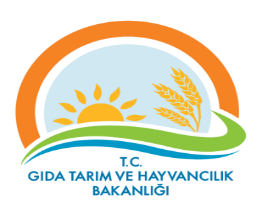 RİSK KAYIT TABLOSURİSK KAYIT TABLOSUDokuman KoduDokuman KoduDokuman KoduGTHB.59.İLM.KYS.071GTHB.59.İLM.KYS.071GTHB.59.İLM.KYS.071GTHB.59.İLM.KYS.071GTHB.59.İLM.KYS.071GTHB.59.İLM.KYS.071GTHB.59.İLM.KYS.071RİSK KAYIT TABLOSURİSK KAYIT TABLOSURevizyon NoRevizyon NoRevizyon NoRİSK KAYIT TABLOSURİSK KAYIT TABLOSURevizyon TarihiRevizyon TarihiRevizyon TarihiRİSK KAYIT TABLOSURİSK KAYIT TABLOSUYayın TarihiYayın TarihiYayın TarihiRİSK KAYIT TABLOSURİSK KAYIT TABLOSUSayfa SayısıSayfa SayısıSayfa SayısıSayfa 1 / Sayfa 1 / Sayfa 1 / Sayfa 1 / Sayfa 1 / Sayfa 1 / Sayfa 1 / TESPİT EDİLEN RİSKTESPİT EDİLEN RİSKLERİN OLUMSUZ ETKİLERTESPİT EDİLEN RİSKLERİN OLUMSUZ ETKİLERMEVCUT KONTROLLERMEVCUT KONTROLLERRİSKLERE VERİLEN CEVAPLARETKİOLASILIKRİSK  SKORU (PUANI)RİSKİN DEĞİŞİM YÖNÜ (ÖNEM DÜZEYİ)RİSKE VERİELECEK CEVAPLAR YENİ/EK/KALDIRILAN KONTROLLERRİSKİN TÜRÜRİSKİN SAHİBİAÇIKLAMALAR (İZLEME RAPORLAMA)AÇIKLAMALAR (İZLEME RAPORLAMA)Risk: Bazı Üreticilerin Destekten yararlanamamasıÜreticinin maddi kaybı/İl Müdürlüğünün itibar kaybıÜreticinin maddi kaybı/İl Müdürlüğünün itibar kaybıYerinde tespit çalışmalarını takip etmek.Yerinde tespit çalışmalarını takip etmek.212Düşük RiskAltyapı ve idari destek sağlamak.Operasyonelİl MüdürlüğüYılda bir kezYılda bir kezSebep:  Veri girişi yapılmaması, dosyanın kaybı vb.
Üreticinin maddi kaybı/İl Müdürlüğünün itibar kaybıÜreticinin maddi kaybı/İl Müdürlüğünün itibar kaybıYerinde tespit çalışmalarını takip etmek.Yerinde tespit çalışmalarını takip etmek.212Düşük RiskAltyapı ve idari destek sağlamak.Operasyonelİl MüdürlüğüYılda bir kezYılda bir kezRisk: Yerinde tespit çalışmaları sırasında başvurudaki hayvan sayısının sağlanamamasıSebep: Tespit tarihinde hayvanın işletmede olmaması. ( Ölüm, satım)Üreticinin maddi kaybıÜreticinin maddi kaybıYerinde tespit çalışmalarını takip etmek.Yerinde tespit çalışmalarını takip etmek.313Düşük RiskAltyapı ve idari destek sağlamak.Operasyonelİl MüdürlüğüYılda bir kezYılda bir kez